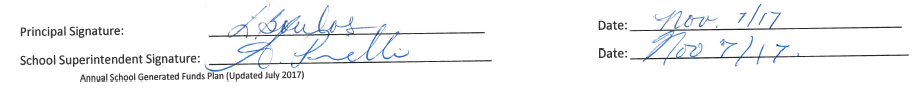 Note:  Do not include break-even events (ie. plays, trips, etc.) or fundraisers to be donated to external charities (ie. United Way, Heart and Stroke, etc.).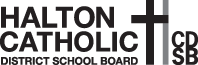 Annual School Generated Funds PlanAnnual School Generated Funds PlanAnnual School Generated Funds PlanAnnual School Generated Funds PlanAnnual School Generated Funds PlanAnnual School Generated Funds PlanAnnual School Generated Funds PlanAnnual School Generated Funds PlanSchool Name:School Name:St. Andrew Catholic Elementary School St. Andrew Catholic Elementary School St. Andrew Catholic Elementary School Family of Schools:Family of Schools:Holy TrinityHoly TrinityPrincipal:Principal:Lorraine BoulosLorraine BoulosLorraine BoulosSchool Year:School Year:2017-182017-18Category of FundsCategory of FundsFundraising TimelineOpening BalanceProjected RevenuesProjected ExpensesNet ProceedsIntended Use of Net ProceedsClosing BalanceSchool Council Halloween Dance-a-thonSchool Council Halloween Dance-a-thonOctober $9,811.6920,000$2000PrizesCookiesDecorations$27,611.69 Wish List ItemsSpecial Education Catholicity (OCGE Medallions, rosaries, pins, crosses, CEW)School Beautification (painting of pavement, library)Seasonal DecorSports and Activities (outdoor equipment, board games, PALs resources, tournament fees, transportation)Digital technologies (iPad cases, apps, speakers, computers, power cords, chargers)LiteracyNumeracyOrganizational materials (tubs and bins)Team Uniforms$1,061.69School Council-Pizza LunchesSchool Council-Pizza LunchesOctober- June $057,00030, 000Product (Pizza, cookies, milk)27,000School Operation Expenses:Liturgical Expenses Sports EquipmentEco InitiativesParent and Student Engagement EventsSpecial Programs to supplement curriculum Health and WellnessSafe Student Action Team Compassionate Support for FamiliesStudent VoiceCelebration ExpensesFirst CommunionConfirmationGraduation AwardsIntramurals EQAO resources and treatsSpecial Events (Pancake Tuesday)$3, 350School Council-BBQ EventSchool Council-BBQ EventMay $2429.68$12,500$8,000$4,500Curriculum: ($4,500)Updates to library  Learning Commons$0Milk Milk October-June $1869.74$24,500$22,500$2000Curriculum: ($2,000)Stacks for the library (purchased in 2016-17)$0CommissionsCommissionsOctober-June $830.22$2,000$0$2,830Sensory Room ($2,830)$0GST RebateGST RebateSeptember-June $6,374.66$20,000$0$26,374.66Makerspace: ($15,000)Lego wallBuilding materialsMinecraft LicensesLaptopsIntervention ($6, 374.66)Lexia Reading ProgramEmpower training & resourcesCharitable Donations ($3000)Sensory Room: ($2000)$0